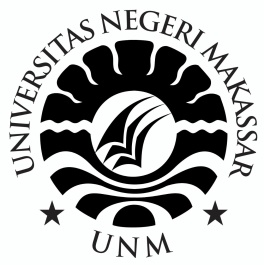 PENERAPAN MODEL PEMBELAJARAN KOOPERATIF TIPE TEAM ASSISTED INDIVIDUALIZATION (TAI) DALAM MENINGKATKAN MOTIVASI BELAJAR SISWA PADA MATA PELAJARAN MATEMATIKA KELAS V SD NEGERI MINASA UPA KECAMATAN RAPPOCINI KOTA MAKASSARSKRIPSIDiajukan untuk Memenuhi Sebagian Persyaratan Guna Memperoleh Gelar Sarjana Pendidikan Program Studi Pendidikan Guru Sekolah DasarStrata Satu Fakultas Ilmu PendidikanUniversitas Negeri Makassar Oleh:DEWI JUNITA ANGRAENI1347042080PROGRAM STUDI PENDIDIKAN GURU SEKOLAH DASAR FAKULTAS ILMU PENDIDIKAN UNIVERSITAS NEGERI MAKASSAR2019